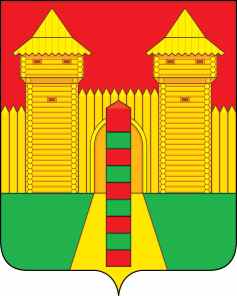 АДМИНИСТРАЦИЯ  МУНИЦИПАЛЬНОГО  ОБРАЗОВАНИЯ «ШУМЯЧСКИЙ  РАЙОН» СМОЛЕНСКОЙ  ОБЛАСТИПОСТАНОВЛЕНИЕот 31.03.2022г.  № 186	         п. ШумячиВ соответствии с Бюджетным кодексом Российской Федерации,                           постановлением Администрации муниципального образования «Шумячский район» Смоленской области от 25.03.2022 № 163а «Об утверждении Порядка принятия решений о разработке муниципальных программ, их формирования и реализации в новой редакции»Администрация муниципального образования «Шумячский район»                Смоленской областиП О С Т А Н О В Л Я Е Т:1. Внести в муниципальную программу «Развитие образования и                          молодежной политики в муниципальном образовании «Шумячский район»               Смоленской области», утверждённую постановлением Администрации                         муниципального образования «Шумячский район» Смоленской области от 14.11.2014 г. № 559 (в редакции постановлений Администрации                                        муниципального образования «Шумячский район» Смоленской области от 18.05.2015 г. № 298, от 03.09.2015 г. № 537, от 07.12.2015 г. № 779, от 29.01.2016 г. № 52, от 16.05.2016 г. № 380, от 30.09.2016 г. № 674, от 27.12.2016 г. № 836, от 27.03.2017 г. № 261, от 13.06.2017 г. № 441, от 27.11.2017 г. № 742, от 25.12.2017 г. № 832, от 02.02.2018 г. № 44, от 30.05.2018 г. № 272, от 16.08.2018 г. № 406, от 22.08.2018 г. № 414, от 28.11.2018 г. № 573, от 21.12.2018 г. № 608, от 22.01.2019 г. № 18, 28.03.2019 г. № 167, от 05.06.2019 г. № 273, 29.07.2019 г. № 347, 21.08.2019 г. № 370, 12.11.2019 г. № 514, 23.01.2020 г. № 38, от 27.05.2020 г. № 287, от 21.08.2020 г. № 400, от 09.12.2020 г. № 615, от 24.12.2020 г. № 647, от 19.01.2021 г. № 11, от 25.03.2021 г. № 125, от 01.06.2021 г. № 220, от 30.12.2021 г. № 613), изменения: изложив ее в новой редакции (прилагается).2. Настоящее постановление вступает в силу с момента его подписания и распространяет свое действие на правоотношения, возникшие с 1 января 2022г.Глава муниципального образования«Шумячский район» Смоленской области				А.Н. ВасильевМуниципальная программа«Развитие образования и молодежнойполитики в муниципальном образовании«Шумячский район» Смоленской области»Раздел 1.Стратегические приоритеты в сфере реализации муниципальной программыДеятельность муниципальной образовательной системы направлена на предоставление современного качественного дошкольного, общего и дополнительного образования, обеспечение государственных гарантий доступности и равных возможностей получения полноценного образования.Мероприятия по развитию инфраструктуры направлены на создание оптимальных условий во всех образовательных организациях, соответствующих требованиям федерального законодательства. С этой целью ведутся координация деятельности образовательных организаций по учету детей, подлежащих обучению по образовательным программам дошкольного, начального общего, основного общего и среднего общего образования и форм получения образования каждого уровня детьми, проживающими на территории муниципального образования «Шумячский район» Смоленской области, плановые мониторинги численности детей, получающих образовательные услуги по дошкольному образованию и (или) содержанию (присмотру и уходу), состояния очередности в организациях, реализующих образовательную программу дошкольного образования, сведений по движению обучающихся по итогам 1 полугодия и учебного года, организации каникулярного времени обучающихся, обеспеченности учебной литературой общеобразовательных организаций, трудоустройства и социальной адаптации выпускников 9, 11 классов, наличия вакансий в образовательных организациях, состояния детского общественного и добровольческого движения, удовлетворенности родителей (законных представителей) качеством предоставления услуг в сфере образования, обеспеченности горячим питанием в общеобразовательных организациях, организации подвоза обучающихся к месту учебы, соблюдения действующих санитарно - эпидемиологических норм и правил.Дошкольное образованиеДошкольное образование осуществляется в 4 дошкольных образовательных учреждениях, в 2-х общеобразовательных школах, в учреждении дополнительного образования. В образовательных учреждениях, реализующих основную общеобразовательную программу дошкольного образования, воспитывается 196 воспитанников. Услугами дошкольного образования охвачено 100% детей от числа желающих получать дошкольное образование.Общий охват детей дошкольным образованием в районе в возрасте от 1 года до 7 лет от числа проживающих детей составляет 71%. Количество мест в дошкольных образовательных учреждениях превышает потребность, отсутствует очередь для поступления детей в образовательные учреждения, реализующие программы дошкольного образования. Все желающие в возрасте от года до 8 лет имеют возможность получать дошкольное образование.В целях оказания качественных услуг по дошкольному образованию и удовлетворению потребностей граждан в трех дошкольных образовательных учреждениях функционируют группы компенсирующей направленности для детей с ограниченными возможностями здоровья, в которых воспитываются 42 ребенка.На базе трех дошкольных образовательных учреждений созданы консультационные центры для родителей детей дошкольного возраста, не посещающих дошкольные образовательные учреждения. В 2021 году общее количество родителей, обратившихся в консультационные центры, составило 26 человек.В 2022-2024 годах продолжится деятельность, направленная на: – обеспечение реализации федерального государственного образовательного стандарта дошкольного образования;– развитие сети дошкольных образовательных учреждений и внедрение новых финансово-экономических механизмов, обеспечивающих равный доступ населения к услугам дошкольного образования;–обеспечение государственных гарантий реализации прав граждан на получение общедоступного и бесплатного дошкольного образования в муниципальных образовательных учреждениях, реализующих основную общеобразовательную программу дошкольного образования;- совершенствование работы консультационных центров для родителей детей дошкольного возраста, не посещающими дошкольные образовательные учреждения.Общее и дополнительное образованиеВсе обучающиеся в муниципальных общеобразовательных учреждениях обучаются в первую смену. В общеобразовательных учреждениях 1227 мест, в них обучались в 2021 году 602 учащихся. Общеобразовательные организации успешно реализуют полномочия по обеспечению доступности муниципальных услуг и равных условий для воспитания и образования всех детей. По запросам обучающихся и их родителей работают группы продленного дня, организован подвоз школьников к месту учебы и обратно. Школьные автобусы осуществляют подвоз по 12-ти школьным маршрутам.Все общеобразовательные организации реализуют федеральные государственные образовательные стандарты. Удовлетворение запросов потребителей муниципальных образовательных услуг происходит посредством дифференциации содержания образования.Система образования Шумячского района в настоящее время работает в условиях формирования независимой оценки качества образовательной деятельности, создания доступной и открытой образовательной среды, интеграции дошкольного, общего и дополнительного образования, реализации региональных проектов «Современная школа», «Успех каждого ребенка», «Цифровая образовательная среда» национальных проектов «Образование» и «Демография».Одним из ведущих показателей результативности развития системы образования является качество подготовки выпускников и их трудоустройство. 100% выпускников получают аттестаты об основном общем и среднем общем образовании. Высоким остается показатель поступления выпускников школ района в высшие и средние профессиональные учреждения - 85,7%.В системе осуществлялся контроль участия образовательных организаций района в реализации региональных проектов. В 2020 и 2021 году в соответствии с региональным проектом «Современная школа» на базе МБОУ«Шумячская СШ им. В.Ф. Алешина», МБОУ «Первомайская СШ», МБОУ «Руссковская СШ», МБОУ Надейковичская СШ имени И.П. Гоманкова созданы Центры образования «Точка роста», которые представляют собой принципиально новое образовательное пространство, оформленное в едином фирменном стиле и оснащенное современным оборудованием.Обучающиеся МБОУ «Шумячская СШ им. В.Ф. Алешина» на обновленной материально-технической базе успешно осваивают предметы «ОБЖ», «Информатика», «Технология», а во внеурочное время - программы цифрового и гуманитарного профилей, обучающиеся МБОУ «Первомайская СШ», МБОУ «Руссковская СШ», МБОУ Надейковичская СШ имени И.П. Гоманкова – предметы «Физика», «Химия», «Биология».Широко используется инфраструктура «Точек роста» и во внеурочное время. Мобильная мебель позволяет быстро организовать групповые и индивидуальные занятия по зонам. Оборудование шахматной зоны позволяет обучать шахматам во внеурочное время в рамках дополнительного образования, проводить шахматные турниры. В коворкинг-зоне, предназначенной для проектной деятельности, обучающимся предоставлена возможность работать с ноутбуком, фотоаппаратом, видеокамерой, высокоскоростным интернетом и другими средствами. В Центрах реализуется 27 программ дополнительного образования и 30 – внеурочной деятельности.В МБОУ «Первомайская СШ» реализуется региональный проект «Цифровая образовательная среда», главной целью которого является обеспечение всем школьникам права на качественное и конкурентоспособное образование, независимо от места проживания. В рамках данного проекта в школу поступило компьютерное оборудование, что позволило в значительной мере обновить имеющуюся учебно-материальную базу.Проводится планомерная работа с одаренными и талантливыми детьми. Проведены следующие мероприятия, направленные на развитие и поддержку талантов детей: муниципальный этап Всероссийской олимпиады школьников (171 участник), участие победителей и призеров в региональном этапе (14 участников). Ежегодно проходят такие муниципальные массовые мероприятия, как: краеведческая конференция, слёт активистов школьных музеев и музейных уголков, конкурсы творческих и исследовательских работ, конкурс художников, фотоконкурсы.Система муниципальных массовых мероприятий по различным направлениям образовательной деятельности строится с учетом предоставления ребенку возможности продуктивно развивать и демонстрировать свои достижения. За 2020-2021 годы было организовано и проведено 42 муниципальных конкурсных мероприятия, в которых приняло участие 70% обучающихся образовательных учреждений района.Неотъемлемой частью образовательного процесса является воспитательная работа. Воспитательная деятельность в образовательной системе района осуществляется в соответствии со Стратегией развития воспитания в Российской Федерации на период до 2025 года.За 2020-2021 годы в 119 муниципальных, региональных, Всероссийских и международных мероприятиях и конкурсах, проводимых очно и дистанционно приняли участие 2133 обучающихся по пяти направлениям деятельности (гражданско-патриотическое, духовно-нравственное, экологическое, художественное, социально - гуманитарное).Лучшим обучающимся ежегодно присуждаются премии                            им. Ю.А. Гагарина (6 учащихся), премии выпускникам-медалистам.В рамках реализации плана мероприятий региональной программы по здоровому образу жизни, культуре питания, продвижению семейных ценностей «Здоровое поколение Смоленщины» в общеобразовательных учреждениях района прошел ряд мероприятий для несовершеннолетних и их родителей (законных представителей), направленных на формирование здорового образа жизни. В школах с 2020 года реализуются программы по формированию здорового образа жизни «Путь к здоровью» и «Азбука здорового питания», в соответствии с которыми в мероприятиях по формированию ЗОЖ были задействованы все участники образовательного процесса.Большая роль отводится формированию профессиональных компетентностей. Более 100 работников обучались, используя разнообразные формы повышения квалификации, в том числе и «без отрыва» от работы.В рамках федерального проекта «Учитель будущего» учителя русского языка, математики, физики, химии и биологии осваивали программу по повышению уровня функциональной грамотности с опорой на потенциал современной цифровой образовательной среды.Активно обучаются и руководители образовательных организаций. Они проходили курсовую подготовку как по программам, направленным на использование управленческих механизмов повышения и оценки качества образования, так и по управлению противодействиям террористических проявлений.Высокий уровень квалификации и социальной активности педагогов подтверждается их участием в профессиональных конкурсах. В 2021 году в муниципальных конкурсах профессионального мастерства приняли участие 38 педагогов из 9 образовательных учреждений района, 21 заняли призовые места.В целях повышения профессионального уровня для администраций и учителей школ на муниципальном уровне проводятся методические семинары, конференции, дни открытых дверей.Из 7 действующих общеобразовательных учреждений 6 соответствуют современным требованиям (имеют оборудованные спортивные залы, спортивные площадки, столовые), что составляет 86% в общем количестве муниципальных общеобразовательных учреждений. Отсутствуют аварийные здания муниципальных общеобразовательных учреждений, однако необходимо проведение капитальных ремонтов в 2 общеобразовательных организациях.Ежегодно утверждаются муниципальные задания, планы финансово-хозяйственной деятельности подведомственных муниципальных бюджетных образовательных организаций, осуществляется контроль за ходом их исполнения, полнотой и качеством предоставления муниципальных услуг, целевым использованием выделенных бюджетных средств. Координируется и контролируется деятельность подведомственных образовательных организаций: по освоению финансовых средств резервного фонда Администрации Смоленской области и средств бюджета муниципального образования «Шумячский район» Смоленской области, выделенных на ремонт объектов образования.Разрабатываются и реализуются мероприятия для подготовки образовательных организаций к очередному учебному году и работе в осенне-зимний период. Координируется деятельность подведомственных образовательных организаций по обеспечению комплексной безопасности и антитеррористической защищенности.На территории муниципального образования «Шумячский район» Смоленской области созданы необходимые условия для психолого-педагогического сопровождения детей-инвалидов и детей с ограниченными возможностями здоровья.С целью создания условий для детей с ограниченными возможностями здоровья в трех дошкольных образовательных учреждениях функционируют группы компенсирующей направленности для детей, имеющих тяжелые нарушения речевого развития.В трех дошкольных и 5 общеобразовательных учреждениях созданы условия по архитектурной доступности для получения детьми-инвалидами качественного образования.В рамках регионального проекта «Успех каждого ребенка» было предусмотрено и обновление содержания в системе дополнительного образования с учетом интересов детей с разными образовательными потребностями.С 1 сентября 2021 года в Шумячском районе функционирует новая модель дополнительного образования, для внедрения которой была проведена большая подготовительная организационная работа с руководителями учреждений образования, культуры, спорта, педагогами по разработке программ дополнительного образования, регистрации родителей на сайте Навигатора для выбора доступных образовательных программ и записи ребенка в кружок, секцию или объединение по его интересам. На муниципальном уровне были приняты и утверждены нормативные правовые документы, регламентирующие эту деятельность, прошли экспертизу 18 программам, а всего зарегистрировано 75 программам дополнительного образования. Через АИС Навигатор услугами дополнительного образования на 31 декабря 2021 года охвачено 761 человек, что составляет 78% от всех детей в возрасте от 5 до 18 лет, проживающих в районе. Координатором работы в данном направлении является муниципальный опорный центр, созданный на базе Шумячского ДДТ.Интеграция в работе учреждений общего и дополнительного образования, культуры и спорта на территории муниципального образования «Шумячский район» в единое образовательное пространство позволила достичь определенных результатов в организации участия одаренных детей и талантливой молодежи в мероприятиях, как на уровне района, так и в региональных, всероссийских и международных мероприятиях.В муниципальных, региональных, Всероссийских и международных мероприятиях и конкурсах, проводимых очно и дистанционно приняли участие 957 обучающихся в пяти направлениях деятельности (гражданско-патриотическое, духовно-нравственное, экологическое, художественное, социально-гуманитарное). Результатом участия стали призы, дипломы и грамоты. Победителями и призерами стали 501 обучающийся образовательных учреждений. (52% от количества участников).Одним из ключевых направлений деятельности системы образования является сохранение и укрепление здоровья школьников. Доля детей первой и второй групп здоровья в общей численности обучающихся в муниципальных общеобразовательных учреждениях составила 81%.Во всех школах созданы необходимые условия для занятий физической культурой и спортом (оборудованы спортивные залы, имеются спортивное оборудование и инвентарь). В рамках реализации мероприятий регионального проекта «Успех каждого ребенка» в 2020 году на территории района проведены работы по оборудованию спортивной площадки Шумячской средней школы. На школьном стадионе оборудованы волейбольная и баскетбольная площадки с резиновым покрытием, беговая дорожка, яма для прыжков, установлено спортивное оборудование. Кроме этого, в рамках реализации регионального проекта «Спорт – норма жизни» национального проекта «Демография» обустроена площадка ГТО так же на территории МБОУ «Шумячская СШ им. В.Ф. Алешина». Все это создано для того, чтобы школа стала территорией здорового образа жизни. В 5 средних школах действуют школьные спортивные клубы.Начиная с 2015 года обучающиеся образовательных организаций сдают нормы комплекса ГТО. Комплекс ГТО в 2021 году сдали 18 педагогов и 22 обучающихся. Учащиеся-обладатели золотого и серебряного знаков воспользовались преимуществами при поступлении в высшие и средние специальные учебные заведения.В образовательных учреждениях реализуются программы и методики, учитывающие возрастные особенности детей и направленные на формирование законопослушного поведения, навыков безопасного поведения в интернет-пространстве, обеспечение психологической безопасности.Совместно с органами и учреждениями системы профилактики в районе проводятся мероприятия по предупреждению правонарушений, преступлений, безнадзорности несовершеннолетних, защите их прав и законных интересов; профилактические мероприятия, направленные на формирование принципов здорового образа жизни, предупреждения суицидального поведения несовершеннолетних.Реализация государственной молодёжной политики направлена на формирование духовно-нравственных ценностей и гражданско-патриотическое воспитание молодежи, ее привлечение к активному участию в общественной жизни, поддержку талантливой молодежи. Ключевой задачей регионального проекта «Социальная активность» является развитие добровольчества, талантов и способностей у детей и молодежи путем поддержки общественных инициатив и проектов.В детских общественных объединениях «Наследники героев», «Юный патриот», «Мы рядом», «Гагаринцы», «Россияне», «Гардемарины», «Данко», «Добрые сердца», ВВПОД «Юнармия» задействовано 266 детей (38% от общего числа учащихся района).В настоящее время в районе зарегистрировано 210 волонтеров. Деятельность волонтерского движения направлена:- на пропаганду здорового образа жизни,- духовно – нравственное воспитание,- проведение социально – значимых мероприятий,- помощь и поддержку различным категориям граждан,- взаимодействие с общественными организациями, заинтересованными в осуществлении деятельности волонтеров.Волонтерский штаб на базе Шумячского ДДТ занял третье место в региональном конкурсе «Лучший муниципальный волонтерский штаб Смоленской области 2021».В соответствии с законодательством исполняются полномочия по опеке и попечительству: ведутся необходимые реестры учета и устройства детей сирот и детей, оставшихся без попечения родителей, защищаются их законные права и интересы.Ключевыми проблемами, над решением которых предстоит работать остаются: - дефицит управленческих и педагогических кадров, отработка системы непрерывного повышения квалификации педагогов, привлечение в сферу образования молодых специалистов,- развитие механизмов управления качеством образования на муниципальном и школьном уровнях,- внедрение эффективных технологий обучения и воспитания, в том числе с использованием дистанционных образовательных технологий и электронного обучения,- укрепление и развитие материально-технической базы и инфраструктуры образовательных организаций.Выявленные проблемы позволили определить приоритетные направления развития системы образования на 2022-2024 годы:1. Обеспечение государственных гарантий доступности и равных возможностей для всех граждан, проживающих на территории муниципального образования, для получения качественного дошкольного, общего и дополнительного образования.2. Реализация мероприятий региональных проектов «Современная школа», «Успех каждого ребенка», «Учитель будущего», «Цифровая образовательная среда», «Социальная активность» в рамках национального проекта «Образование», региональных проектов «Поддержка семей, имеющих детей» национального проекта «Демография».3. Предоставление качественного общего образования по запросам обучающихся с использованием сетевого взаимодействия, дистанционных образовательных технологий и электронного обучения.4. Организация эффективной работы по выявлению и поддержке одаренных детей и детей с трудностями в обучении, развитие олимпиадного и конкурсного движений, различных форм профориентации школьников.5. Проведение независимой оценки качества условий оказания услуг организациями в сфере образования на территории муниципального образования.6.Совершенствование воспитательного потенциала муниципальной системы образования, реализация мероприятий Стратегии развития воспитания в Российской Федерации на период до 2025 года.7. Повышение эффективности труда руководителей через применение критериев оценки управленческой деятельности, повышение профессиональной компетентности, информационной и медийной грамотности педагогических работников образовательных организаций.8. Обеспечение открытости деятельности муниципальной системы образования.9. Обеспечение соблюдения действующего законодательства по вопросам защиты и охраны прав и интересов несовершеннолетних.Раздел 2.П А С П О Р Тмуниципальной программы«Развитие образования и молодежной политики в муниципальном образовании «Шумячский район» Смоленской области»1. Основные положения2. Показатели муниципальной программы3. Структура муниципальной программы4.  Финансовое обеспечение муниципальной программыСведения о показателях муниципальной программыРаздел 3.Сведения о региональном проекте«Современная школа»1. Общие положения2. Значения результатов регионального проектаСведения о региональном проекте«Успех каждого ребенка»1. Общие положения2. Значения результатов регионального проектаСведения о региональном проекте«Цифровая образовательная среда»1. Общие положения2. Значения результатов регионального проектаРаздел 4.ПАСПОРТкомплекса процессных мероприятий «Развитие дошкольного образования»1. Общие положения2. Показатели реализации комплекса процессных мероприятийПАСПОРТкомплекса процессных мероприятий «Развитие общего образования»1. Общие положения2. Показатели реализации комплекса процессных мероприятийПАСПОРТкомплекса процессных мероприятий «Развитие дополнительного образования»1. Общие положения2. Показатели реализации комплекса процессных мероприятийПАСПОРТкомплекса процессных мероприятий«Педагогические кадры»1. Общие положения2. Показатели реализации комплекса процессных мероприятийПАСПОРТкомплекса процессных мероприятий«Организация отдыха, оздоровления и занятости детей и подростков»1. Общие положения2. Показатели реализации комплекса процессных мероприятийПАСПОРТкомплекса процессных мероприятий«Поддержка обучающихся, достигших высоких результатов в учёбе, спорте и творческой деятельности»1. Общие положения2. Показатели реализации комплекса процессных мероприятийПАСПОРТкомплекса процессных мероприятий«Бухгалтерское обслуживание учреждений образования»1. Общие положения2. Показатели реализации комплекса процессных мероприятийПАСПОРТкомплекса процессных мероприятийпо обеспечению деятельности (содержанию) ответственного исполнителя муниципальной программы1. Общие положенияПоказатели реализации комплекса процессных мероприятий по обеспечению деятельности (содержанию) ответственного исполнителя муниципальной программы не предусмотрены.ПАСПОРТкомплекса процессных мероприятий«Энергосбережение и повышение энергетической эффективности в образовательных учреждениях»1. Общие положения2. Показатели реализации комплекса процессных мероприятийПАСПОРТкомплекса процессных мероприятий«Поддержка детей и защита их прав»1. Общие положения2. Показатели реализации комплекса процессных мероприятийПАСПОРТкомплекса процессных мероприятий«Реализация мер социальной поддержки участников образовательных отношений»1. Общие положения2. Показатели реализации комплекса процессных мероприятийРаздел 5.ОЦЕНКАприменения мер государственного регулирования в части налоговых льгот, освобождений и иных преференций по налогам и сборам в сфере реализации муниципальной программы «Развитие образования и молодежной политики в муниципальном образовании «Шумячский район» Смоленской области»О внесении изменений в муниципальную программу «Развитие образования и молодежной политики в муниципальном образовании «Шумячский район» Смоленской областиУТВЕРЖДЕНАпостановлением Администрации муниципального образования «Шумячский район» Смоленской области от 14.11.2014 г. № 559 (в редакции постановлений Администрации муниципального образования «Шумячский район» Смоленской области от 18.05.2015 № 298, от 03.09.2015 № 537, от 07.12.2015 № 779, от 29.01.2016 № 52, от 16.05.2016 № 380, от 30.09.2016 № 674, от 27.12.2016 № 836, от 27.03.2017 № 261, от 13.06.2017 № 441, от 27.11.2017 № 742, 25.12.2017 № 832, 02.02.2018 № 44, 30.05.2018 № 272, от 16.08.2018 № 406, от 22.08.2018 № 414, от 28.11.2018 № 573, от 21.12.2018 № 608, от 22.01.2019 г. № 18, 28.03.2019 г. № 167, от 05.06.2019 г. № 273, 29.07.2019 г. № 347, 21.08.2019 г. № 370, 12.11.2019 г. № 514, 23.01.2020 г. № 38, от 27.05.2020 № 287, от 21.08.2020 № 400, 09.12.2020 № 615, 24.12.2020 № 647, от 19.01.2021 г. № 11, от 25.03.2021 г. № 125, от 01.06.2021 г. № 220, от 30.12.2021 г. № 613)Ответственный исполнитель муниципальной программыОтдел по образованию Администрации муниципального образования «Шумячский район» Смоленской области, начальник Отдела по образованию Администрации муниципального образования «Шумячский район» Смоленской области Кулешова Ирина ГригорьевнаПериод реализации этап I: 2014 - 2021 годыэтап II: 2022 - 2024 годы Цели муниципальной программыСохранение стопроцентной доступности дошкольного образования для детей от 3 до 7 лет;Увеличение количества обучающихся, вовлеченных в системную работу по выявлению, поддержке и развитию способностей и талантов у детей и молодежи, до 75 %Создание в ста процентах общеобразовательных организаций условий для системного повышения качества образования в соответствии с меняющимися запросами населения, перспективными задачами развития муниципального образования "Шумячский район" Смоленской областиОбъем ассигнований муниципальной программы (по годам реализации)общий объем финансирования составляет 418492,6 тыс. рублей, из них:2014 - 2021 годы – всего 1069152,181 тыс. рублей;2022 год – всего 150964,096 тыс. рублей, из них:средства федерального бюджета – 7983,120 тыс. рублей;средства областного бюджета – 102138,988 тыс. рублей;средства местных бюджетов - 40841,988 тыс. рублей;средства внебюджетных источников – ____тыс. рублей;2023 год – 133878,8 тыс. рублей, из них:средства федерального бюджета – 7688,895 тыс. рублей;средства областного бюджета - 108394,221тыс. рублей;средства местных бюджетов - 17795,716 тыс. рублей;средства внебюджетных источников – ____тыс. рублей;2024 год – 133649,7 тыс. рублей, из них:средства федерального бюджета – 7628,461 тыс. рублей;средства областного бюджета – 112062,982 тыс. рублей;средства местных бюджетов - 13958,249 тыс. рублей;средства внебюджетных источников – ____тыс. рублейВлияние на достижение целей реализации муниципальной программы- доля детей в возрасте от 5 до 18 лет, использующих сертификаты дополнительного образования;- доля образовательных организаций, в которых создана безбарьерная среда для инклюзивного образования детей-инвалидов, в общем количестве образовательных организаций;- доля учащихся, участвующих в районных и областных предметных олимпиадах и конкурсах от общего числа обучающихся общеобразовательных учреждений;- доля детей-сирот и детей, оставшихся без попечения родителей, переданных на воспитание в замещающие семьи в общей численности детей-сирот и детей, оставшихся без попечения родителейНаименование показателя, единица измеренияБазовое значение показателя (в году, предшествующему очередному финансовому году)Планируемое значение показателя Планируемое значение показателя Планируемое значение показателя Наименование показателя, единица измеренияБазовое значение показателя (в году, предшествующему очередному финансовому году)2022 г.2023 г.2024 г.12345Доля детей в возрасте от одного года до шести лет, состоящих на учете для определения в муниципальные дошкольные образовательные учреждения, в общей численности детей в возрасте от одного года до шести лет проживающих на территории муниципального образования «Шумячский район» Смоленской области, процент0000Доля общеобразовательных организаций, участвующих в национальных проектах, грантовых конкурсах и других проектах, конкурсах, процент43141486Доля детей в возрасте от 5 до 18 лет, охваченных дополнительным образованием, процент70717273Доля учащихся, обучающихся в соответствии с обновленным федеральным государственным образовательным стандартом, в общей численности учащихся образовательных организаций, процент0234261Доля учащихся, освоивших основную общеобразовательную программу, от общего числа учащихся 9-х классов, процент100100100100Доля обучающихся, получающих начальное общее образование в муниципальных общеобразовательных организациях, обеспеченных бесплатным горячим питанием, процент100100100100Доля муниципальных общеобразовательных учреждений, соответствующих современным требованиям обучения, в общем количестве общеобразовательных учреждений, процент86868686Охват детей в возрасте от 5 до 18 лет, имеющих право на получение дополнительного образования в рамках системы персонифицированного финансирования, процент13,4252525Доля педагогических работников, прошедших повышение квалификации, процент30303030Доля детей, отдохнувших в оздоровительных лагерях с дневным пребыванием, от общего количества учащихся, процент24242424Доля участников конкурсов, олимпиад, конференций различного уровня от общего числа обучающихся общеобразовательных учреждений, процент75757575Доля призеров конкурсов, олимпиад, конференций различного уровня от общего числа участников, процент50505050Доля учащихся, участвующих в районных и областных предметных олимпиадах, от общего числа обучающихся 5-11 классов общеобразовательных учреждений, процент50505050Доля муниципальных образовательных учреждений от общего количества муниципальных образовательных учреждений и учреждений образования, ведение бюджетного, бухгалтерского и налогового учета которых передано МКУ «ЦБ УО Шумячского района», процент100100100100Доля детей в возрасте от 5 до 18 лет, использующих сертификаты дополнительного образования, процент25252525Доля муниципальных образовательных учреждений, оснащенных приборами учета и регулирования расхода энергоресурсов, процент0000Доля детей-сирот и детей, оставшихся без попечения родителей, переданных на воспитание в замещающие семьи в общей численности детей-сирот и детей, оставшихся без попечения родителей, процент50505050Доля возвратов детей-сирот и детей, оставшихся без попечения родителей, из замещающих семей, процент1111№
п/пЗадачи структурного элементаКраткое описание ожидаемых эффектов от реализации задачи структурного элементаКраткое описание ожидаемых эффектов от реализации задачи структурного элементаКраткое описание ожидаемых эффектов от реализации задачи структурного элементаКраткое описание ожидаемых эффектов от реализации задачи структурного элементаСвязь с показателями12333341.Региональный проект «Современная школа»Региональный проект «Современная школа»Региональный проект «Современная школа»Региональный проект «Современная школа»Региональный проект «Современная школа»Региональный проект «Современная школа»Руководитель регионального проекта - начальник Департамента Смоленской области по образованию и науке Талкина Елена ПетровнаРуководитель регионального проекта - начальник Департамента Смоленской области по образованию и науке Талкина Елена ПетровнаСрок реализации (2020 - 2024 годы)Срок реализации (2020 - 2024 годы)Срок реализации (2020 - 2024 годы)Срок реализации (2020 - 2024 годы)1.1Модернизация содержания, форм и методов обучения по основным и дополнительным общеобразовательным программам цифрового, естественно-научного и гуманитарного профилей и образовательных технологий, обеспечивающих освоение обучающимися базовых навыков и умений, повышение их мотивации к обучениюВ общеобразовательных организациях создана (обновлена) материально-техническая база для реализации основных и дополнительных общеобразовательных программам цифрового, естественно-научного и гуманитарного профилей и образовательных технологий путем формирования на базе общеобразовательных организаций центров образования "Точка роста" с целью развития современных компетенций и навыков у обучающихся, а также повышения качества образованияВ общеобразовательных организациях создана (обновлена) материально-техническая база для реализации основных и дополнительных общеобразовательных программам цифрового, естественно-научного и гуманитарного профилей и образовательных технологий путем формирования на базе общеобразовательных организаций центров образования "Точка роста" с целью развития современных компетенций и навыков у обучающихся, а также повышения качества образованияВ общеобразовательных организациях создана (обновлена) материально-техническая база для реализации основных и дополнительных общеобразовательных программам цифрового, естественно-научного и гуманитарного профилей и образовательных технологий путем формирования на базе общеобразовательных организаций центров образования "Точка роста" с целью развития современных компетенций и навыков у обучающихся, а также повышения качества образованияВ общеобразовательных организациях создана (обновлена) материально-техническая база для реализации основных и дополнительных общеобразовательных программам цифрового, естественно-научного и гуманитарного профилей и образовательных технологий путем формирования на базе общеобразовательных организаций центров образования "Точка роста" с целью развития современных компетенций и навыков у обучающихся, а также повышения качества образованияДоля общеобразовательных организаций, участвующих в национальных проектах, грантовых конкурсах и других проектах, конкурсах2.Региональный проект «Успех каждого ребенка»Региональный проект «Успех каждого ребенка»Региональный проект «Успех каждого ребенка»Региональный проект «Успех каждого ребенка»Региональный проект «Успех каждого ребенка»Региональный проект «Успех каждого ребенка»Руководитель регионального проекта - начальник Департамента Смоленской области по образованию и науке Талкина Елена ПетровнаРуководитель регионального проекта - начальник Департамента Смоленской области по образованию и науке Талкина Елена ПетровнаСрок реализации (2020-2024 годы))Срок реализации (2020-2024 годы))Срок реализации (2020-2024 годы))Срок реализации (2020-2024 годы))2.1.Обеспечение работы системы выявления, поддержки и развития способностей и талантов детейВ общеобразовательных организациях созданы условия для занятия физической культурой и спортом.Сформирована муниципальная система дополнительного образования детей.Увеличение численности детей, осваивающих дополнительные образовательные программы технической и естественно-научной направленности с использованием средств обучения и воспитания центров образования "Точка роста"В общеобразовательных организациях созданы условия для занятия физической культурой и спортом.Сформирована муниципальная система дополнительного образования детей.Увеличение численности детей, осваивающих дополнительные образовательные программы технической и естественно-научной направленности с использованием средств обучения и воспитания центров образования "Точка роста"В общеобразовательных организациях созданы условия для занятия физической культурой и спортом.Сформирована муниципальная система дополнительного образования детей.Увеличение численности детей, осваивающих дополнительные образовательные программы технической и естественно-научной направленности с использованием средств обучения и воспитания центров образования "Точка роста"В общеобразовательных организациях созданы условия для занятия физической культурой и спортом.Сформирована муниципальная система дополнительного образования детей.Увеличение численности детей, осваивающих дополнительные образовательные программы технической и естественно-научной направленности с использованием средств обучения и воспитания центров образования "Точка роста"Доля детей в возрасте от 5 до 18 лет, охваченных дополнительным образованиемДоля общеобразовательных организаций, участвующих в национальных проектах, грантовых конкурсах и других проектах, конкурсах3.Региональный проект «Цифровая образовательная среда»Региональный проект «Цифровая образовательная среда»Региональный проект «Цифровая образовательная среда»Региональный проект «Цифровая образовательная среда»Региональный проект «Цифровая образовательная среда»Региональный проект «Цифровая образовательная среда»Руководитель регионального проекта - начальник Департамента Смоленской области по образованию и науке Талкина Елена ПетровнаРуководитель регионального проекта - начальник Департамента Смоленской области по образованию и науке Талкина Елена ПетровнаРуководитель регионального проекта - начальник Департамента Смоленской области по образованию и науке Талкина Елена ПетровнаСрок реализации (2020-2024 годы))Срок реализации (2020-2024 годы))Срок реализации (2020-2024 годы))3.1.Создание и внедрение в общеобразовательных организациях цифровой образовательной средыВнедрена целевая модель цифровой образовательной среды в общеобразовательных организациях для развития цифровизации образовательного процесса.Образовательные организации обеспечены материально-технической базой и высокоскоростным Интернет-соединением не менее 50 Мб/c и гарантированным интернет-трафикомВнедрена целевая модель цифровой образовательной среды в общеобразовательных организациях для развития цифровизации образовательного процесса.Образовательные организации обеспечены материально-технической базой и высокоскоростным Интернет-соединением не менее 50 Мб/c и гарантированным интернет-трафикомВнедрена целевая модель цифровой образовательной среды в общеобразовательных организациях для развития цифровизации образовательного процесса.Образовательные организации обеспечены материально-технической базой и высокоскоростным Интернет-соединением не менее 50 Мб/c и гарантированным интернет-трафикомВнедрена целевая модель цифровой образовательной среды в общеобразовательных организациях для развития цифровизации образовательного процесса.Образовательные организации обеспечены материально-технической базой и высокоскоростным Интернет-соединением не менее 50 Мб/c и гарантированным интернет-трафикомДоля общеобразовательных организаций, участвующих в национальных проектах, грантовых конкурсах и других проектах, конкурсах4.Комплекс процессных мероприятий «Развитие дошкольного образования»Комплекс процессных мероприятий «Развитие дошкольного образования»Комплекс процессных мероприятий «Развитие дошкольного образования»Комплекс процессных мероприятий «Развитие дошкольного образования»Комплекс процессных мероприятий «Развитие дошкольного образования»Комплекс процессных мероприятий «Развитие дошкольного образования»Ответственный за выполнение комплекса мероприятий – начальник Отдела по образованию Администрации муниципального образования «Шумячский район» Смоленской области Кулешова Ирина ГригорьевнаОтветственный за выполнение комплекса мероприятий – начальник Отдела по образованию Администрации муниципального образования «Шумячский район» Смоленской области Кулешова Ирина Григорьевна----4.1.Организация предоставления общедоступного и бесплатного дошкольного образования по образовательным программам дошкольного образованияПовышена доступность дошкольного образования.Созданы условия для повышения эффективности и качества дошкольного образования в соответствии с федеральным государственным образовательным стандартом дошкольного образованияПовышена доступность дошкольного образования.Созданы условия для повышения эффективности и качества дошкольного образования в соответствии с федеральным государственным образовательным стандартом дошкольного образованияПовышена доступность дошкольного образования.Созданы условия для повышения эффективности и качества дошкольного образования в соответствии с федеральным государственным образовательным стандартом дошкольного образованияПовышена доступность дошкольного образования.Созданы условия для повышения эффективности и качества дошкольного образования в соответствии с федеральным государственным образовательным стандартом дошкольного образованияДоля детей в возрасте от одного года до шести лет, состоящих на учете для определения в муниципальные дошкольные образовательные учреждения, в общей численности детей в возрасте от одного года до шести лет проживающих на территории муниципального образования «Шумячский район» Смоленской области5.Комплекс процессных мероприятий «Развитие общего образования»Комплекс процессных мероприятий «Развитие общего образования»Комплекс процессных мероприятий «Развитие общего образования»Комплекс процессных мероприятий «Развитие общего образования»Комплекс процессных мероприятий «Развитие общего образования»Комплекс процессных мероприятий «Развитие общего образования»Ответственный за выполнение комплекса мероприятий – начальник Отдела по образованию Администрации муниципального образования «Шумячский район» Смоленской области Кулешова Ирина ГригорьевнаОтветственный за выполнение комплекса мероприятий – начальник Отдела по образованию Администрации муниципального образования «Шумячский район» Смоленской области Кулешова Ирина Григорьевна----5.1.Организация предоставления общедоступного и бесплатного начального общего, основного общего, среднего общего образования по основным общеобразовательным программамУлучшены условия для повышения качества образовательного процесса.Оптимизирована сеть образовательных организаций.Обеспечен равный доступ к качественному образованию и обновлены его содержание и технологии образования (включая процесс социализации) в соответствии с изменившимися потребностями населения и новыми вызовами социального, культурного, экономического развития.Проведена модернизация инфраструктуры, направленная на обеспечение в каждой школе современных условий обучения, путем приобретения современного оборудованияУлучшены условия для повышения качества образовательного процесса.Оптимизирована сеть образовательных организаций.Обеспечен равный доступ к качественному образованию и обновлены его содержание и технологии образования (включая процесс социализации) в соответствии с изменившимися потребностями населения и новыми вызовами социального, культурного, экономического развития.Проведена модернизация инфраструктуры, направленная на обеспечение в каждой школе современных условий обучения, путем приобретения современного оборудованияУлучшены условия для повышения качества образовательного процесса.Оптимизирована сеть образовательных организаций.Обеспечен равный доступ к качественному образованию и обновлены его содержание и технологии образования (включая процесс социализации) в соответствии с изменившимися потребностями населения и новыми вызовами социального, культурного, экономического развития.Проведена модернизация инфраструктуры, направленная на обеспечение в каждой школе современных условий обучения, путем приобретения современного оборудованияУлучшены условия для повышения качества образовательного процесса.Оптимизирована сеть образовательных организаций.Обеспечен равный доступ к качественному образованию и обновлены его содержание и технологии образования (включая процесс социализации) в соответствии с изменившимися потребностями населения и новыми вызовами социального, культурного, экономического развития.Проведена модернизация инфраструктуры, направленная на обеспечение в каждой школе современных условий обучения, путем приобретения современного оборудованияДоля муниципальных общеобразовательных учреждений, соответствующих современным требованиям обучения, в общем количестве общеобразовательных учреждений.Доля учащихся, обучающихся в соответствии с обновленным федеральным государственным образовательным стандартом, в общей численности учащихся образовательных организаций.Доля учащихся, освоивших основную общеобразовательную программу, от общего числа учащихся 9-х классов.Доля обучающихся, получающих начальное общее образование в муниципальных общеобразовательных организациях, обеспеченных бесплатным горячим питанием6.Комплекс процессных мероприятий «Развитие дополнительного образования»Комплекс процессных мероприятий «Развитие дополнительного образования»Комплекс процессных мероприятий «Развитие дополнительного образования»Комплекс процессных мероприятий «Развитие дополнительного образования»Комплекс процессных мероприятий «Развитие дополнительного образования»Комплекс процессных мероприятий «Развитие дополнительного образования»Ответственный за выполнение комплекса мероприятий – начальник Отдела по образованию Администрации муниципального образования «Шумячский район» Смоленской области Кулешова Ирина ГригорьевнаОтветственный за выполнение комплекса мероприятий – начальник Отдела по образованию Администрации муниципального образования «Шумячский район» Смоленской области Кулешова Ирина Григорьевна----6.1.Организация предоставления дополнительного образования по дополнительным общеразвивающим программамОбеспечен равный доступ к дополнительным общеобразовательным программам для различных категорий детей в соответствии с их образовательными потребностями и индивидуальными возможностями.Рост уровня охвата детей дополнительным образованиемОбеспечен равный доступ к дополнительным общеобразовательным программам для различных категорий детей в соответствии с их образовательными потребностями и индивидуальными возможностями.Рост уровня охвата детей дополнительным образованиемОбеспечен равный доступ к дополнительным общеобразовательным программам для различных категорий детей в соответствии с их образовательными потребностями и индивидуальными возможностями.Рост уровня охвата детей дополнительным образованиемОбеспечен равный доступ к дополнительным общеобразовательным программам для различных категорий детей в соответствии с их образовательными потребностями и индивидуальными возможностями.Рост уровня охвата детей дополнительным образованиемДоля детей в возрасте от 5 до 18 лет, охваченных дополнительным образованием6.2.Обеспечение функционирования системы персонифицированного финансирования дополнительного образования детейОказаны услуги по предоставлению дополнительного образования детям в муниципальных образовательных организациях дополнительного образования детейОказаны услуги по предоставлению дополнительного образования детям в муниципальных образовательных организациях дополнительного образования детейОказаны услуги по предоставлению дополнительного образования детям в муниципальных образовательных организациях дополнительного образования детейОказаны услуги по предоставлению дополнительного образования детям в муниципальных образовательных организациях дополнительного образования детейДоля детей в возрасте от 5 до 18 лет, использующих сертификаты дополнительного образования7.Комплекс процессных мероприятий «Педагогические кадры»Комплекс процессных мероприятий «Педагогические кадры»Комплекс процессных мероприятий «Педагогические кадры»Комплекс процессных мероприятий «Педагогические кадры»Комплекс процессных мероприятий «Педагогические кадры»Комплекс процессных мероприятий «Педагогические кадры»Ответственный за выполнение комплекса мероприятий – начальник Отдела по образованию Администрации муниципального образования «Шумячский район» Смоленской области Кулешова Ирина ГригорьевнаОтветственный за выполнение комплекса мероприятий – начальник Отдела по образованию Администрации муниципального образования «Шумячский район» Смоленской области Кулешова Ирина Григорьевна----7.1.Организация деятельности по развитию кадрового потенциала работников образовательных учрежденийОхват педагогических работников по всем уровням образования программами повышения квалификации.Обеспечены условия для роста профессионального мастерства работников системы образования путем проведения конкурсов профессионального мастерстваОхват педагогических работников по всем уровням образования программами повышения квалификации.Обеспечены условия для роста профессионального мастерства работников системы образования путем проведения конкурсов профессионального мастерстваОхват педагогических работников по всем уровням образования программами повышения квалификации.Обеспечены условия для роста профессионального мастерства работников системы образования путем проведения конкурсов профессионального мастерстваОхват педагогических работников по всем уровням образования программами повышения квалификации.Обеспечены условия для роста профессионального мастерства работников системы образования путем проведения конкурсов профессионального мастерстваДоля педагогических работников, прошедших повышение квалификации8.Комплекс процессных мероприятий «Организация отдыха, оздоровления и занятости детей и подростков»Комплекс процессных мероприятий «Организация отдыха, оздоровления и занятости детей и подростков»Комплекс процессных мероприятий «Организация отдыха, оздоровления и занятости детей и подростков»Комплекс процессных мероприятий «Организация отдыха, оздоровления и занятости детей и подростков»Комплекс процессных мероприятий «Организация отдыха, оздоровления и занятости детей и подростков»Комплекс процессных мероприятий «Организация отдыха, оздоровления и занятости детей и подростков»Ответственный за выполнение комплекса мероприятий – начальник Отдела по образованию Администрации муниципального образования «Шумячский район» Смоленской области Кулешова Ирина ГригорьевнаОтветственный за выполнение комплекса мероприятий – начальник Отдела по образованию Администрации муниципального образования «Шумячский район» Смоленской области Кулешова Ирина Григорьевна----8.1.Организация деятельности по обеспечению занятости, оздоровления и отдыха учащихсяСозданы условия для полноценного отдыха, оздоровления и занятости детей и подростков, проживающих на территории района, в каникулярное времяСозданы условия для полноценного отдыха, оздоровления и занятости детей и подростков, проживающих на территории района, в каникулярное времяСозданы условия для полноценного отдыха, оздоровления и занятости детей и подростков, проживающих на территории района, в каникулярное времяСозданы условия для полноценного отдыха, оздоровления и занятости детей и подростков, проживающих на территории района, в каникулярное времяДоля детей, отдохнувших в оздоровительных лагерях с дневным пребыванием, от общего количества учащихся9.Комплекс процессных мероприятий «Поддержка обучающихся, достигших высоких результатов в учёбе, спорте и творческой деятельности»Комплекс процессных мероприятий «Поддержка обучающихся, достигших высоких результатов в учёбе, спорте и творческой деятельности»Комплекс процессных мероприятий «Поддержка обучающихся, достигших высоких результатов в учёбе, спорте и творческой деятельности»Комплекс процессных мероприятий «Поддержка обучающихся, достигших высоких результатов в учёбе, спорте и творческой деятельности»Комплекс процессных мероприятий «Поддержка обучающихся, достигших высоких результатов в учёбе, спорте и творческой деятельности»Комплекс процессных мероприятий «Поддержка обучающихся, достигших высоких результатов в учёбе, спорте и творческой деятельности»Ответственный за выполнение комплекса мероприятий – начальник Отдела по образованию Администрации муниципального образования «Шумячский район» Смоленской области Кулешова Ирина ГригорьевнаОтветственный за выполнение комплекса мероприятий – начальник Отдела по образованию Администрации муниципального образования «Шумячский район» Смоленской области Кулешова Ирина ГригорьевнаОтветственный за выполнение комплекса мероприятий – начальник Отдела по образованию Администрации муниципального образования «Шумячский район» Смоленской области Кулешова Ирина ГригорьевнаОтветственный за выполнение комплекса мероприятий – начальник Отдела по образованию Администрации муниципального образования «Шумячский район» Смоленской области Кулешова Ирина Григорьевна9.1.Организация деятельности по обеспечению выявления, поддержки и развития обучающихся района для достижения высоких результатов в учёбе, спорте и творческой деятельностиСформирована система выявления, поддержки и развития обучающихся района для достижения высоких результатов в учёбе, спорте и творческой деятельностиСформирована система выявления, поддержки и развития обучающихся района для достижения высоких результатов в учёбе, спорте и творческой деятельностиСформирована система выявления, поддержки и развития обучающихся района для достижения высоких результатов в учёбе, спорте и творческой деятельностиСформирована система выявления, поддержки и развития обучающихся района для достижения высоких результатов в учёбе, спорте и творческой деятельностиДоля призеров конкурсов, олимпиад, конференций различного уровня от общего числа участников10.Комплекс процессных мероприятий «Бухгалтерское обслуживание учреждений образования»Комплекс процессных мероприятий «Бухгалтерское обслуживание учреждений образования»Комплекс процессных мероприятий «Бухгалтерское обслуживание учреждений образования»Комплекс процессных мероприятий «Бухгалтерское обслуживание учреждений образования»Комплекс процессных мероприятий «Бухгалтерское обслуживание учреждений образования»Комплекс процессных мероприятий «Бухгалтерское обслуживание учреждений образования»Ответственный за выполнение комплекса мероприятий – начальник Отдела по образованию Администрации муниципального образования «Шумячский район» Смоленской области Кулешова Ирина ГригорьевнаОтветственный за выполнение комплекса мероприятий – начальник Отдела по образованию Администрации муниципального образования «Шумячский район» Смоленской области Кулешова Ирина Григорьевна----10.1.Организация финансово – экономической деятельности и обеспечение бухгалтерского обслуживанияОбеспечена эффективная деятельность МКУ «ЦБ УО Шумячского района» по обслуживанию учреждений образованияОбеспечена эффективная деятельность МКУ «ЦБ УО Шумячского района» по обслуживанию учреждений образованияОбеспечена эффективная деятельность МКУ «ЦБ УО Шумячского района» по обслуживанию учреждений образованияОбеспечена эффективная деятельность МКУ «ЦБ УО Шумячского района» по обслуживанию учреждений образованияДоля муниципальных образовательных учреждений от общего количества муниципальных образовательных учреждений и учреждений образования, ведение бюджетного, бухгалтерского и налогового учета которых передано МКУ «ЦБ УО Шумячского района»11.Комплекс процессных мероприятий по обеспечению деятельности (содержанию) ответственного исполнителя муниципальной программыКомплекс процессных мероприятий по обеспечению деятельности (содержанию) ответственного исполнителя муниципальной программыКомплекс процессных мероприятий по обеспечению деятельности (содержанию) ответственного исполнителя муниципальной программыКомплекс процессных мероприятий по обеспечению деятельности (содержанию) ответственного исполнителя муниципальной программыКомплекс процессных мероприятий по обеспечению деятельности (содержанию) ответственного исполнителя муниципальной программыКомплекс процессных мероприятий по обеспечению деятельности (содержанию) ответственного исполнителя муниципальной программыОтветственный за выполнение комплекса мероприятий – начальник Отдела по образованию Администрации муниципального образования «Шумячский район» Смоленской области Кулешова Ирина ГригорьевнаОтветственный за выполнение комплекса мероприятий – начальник Отдела по образованию Администрации муниципального образования «Шумячский район» Смоленской области Кулешова Ирина Григорьевна----11.1.Обеспечение организационных условий для реализации муниципальной программыОбеспечение эффективного управления функционированием и развитием системы образованияПовышение качества и эффективности муниципальных услуг в системе образования района.Создание системы методического, информационного сопровождения и мониторинга реализации ПрограммыОбеспечение эффективного управления функционированием и развитием системы образованияПовышение качества и эффективности муниципальных услуг в системе образования района.Создание системы методического, информационного сопровождения и мониторинга реализации ПрограммыОбеспечение эффективного управления функционированием и развитием системы образованияПовышение качества и эффективности муниципальных услуг в системе образования района.Создание системы методического, информационного сопровождения и мониторинга реализации ПрограммыОбеспечение эффективного управления функционированием и развитием системы образованияПовышение качества и эффективности муниципальных услуг в системе образования района.Создание системы методического, информационного сопровождения и мониторинга реализации Программы-12.Комплекс процессных мероприятий «Энергосбережение и повышение энергетической эффективности в образовательных учреждениях»Комплекс процессных мероприятий «Энергосбережение и повышение энергетической эффективности в образовательных учреждениях»Комплекс процессных мероприятий «Энергосбережение и повышение энергетической эффективности в образовательных учреждениях»Комплекс процессных мероприятий «Энергосбережение и повышение энергетической эффективности в образовательных учреждениях»Комплекс процессных мероприятий «Энергосбережение и повышение энергетической эффективности в образовательных учреждениях»Комплекс процессных мероприятий «Энергосбережение и повышение энергетической эффективности в образовательных учреждениях»Ответственный за выполнение комплекса мероприятий – начальник Отдела по образованию Администрации муниципального образования «Шумячский район» Смоленской области Кулешова Ирина ГригорьевнаОтветственный за выполнение комплекса мероприятий – начальник Отдела по образованию Администрации муниципального образования «Шумячский район» Смоленской области Кулешова Ирина Григорьевна----12.1.Организация мероприятий по повышению энергетической эффективностиЭкономия по отдельным видам энергетических ресурсовЭкономия по отдельным видам энергетических ресурсовЭкономия по отдельным видам энергетических ресурсовЭкономия по отдельным видам энергетических ресурсовДоля муниципальных образовательных учреждений, оснащенных приборами учета и регулирования расхода энергоресурсов13.Комплекс процессных мероприятий «Поддержка детей и защита их прав»Комплекс процессных мероприятий «Поддержка детей и защита их прав»Комплекс процессных мероприятий «Поддержка детей и защита их прав»Комплекс процессных мероприятий «Поддержка детей и защита их прав»Комплекс процессных мероприятий «Поддержка детей и защита их прав»Комплекс процессных мероприятий «Поддержка детей и защита их прав»Ответственный за выполнение комплекса мероприятий – начальник Отдела по образованию Администрации муниципального образования «Шумячский район» Смоленской области Кулешова Ирина ГригорьевнаОтветственный за выполнение комплекса мероприятий – начальник Отдела по образованию Администрации муниципального образования «Шумячский район» Смоленской области Кулешова Ирина Григорьевна----13.1.Развиты эффективные формы работы с семьямиСоблюдение мер по защите прав и интересов семьи и детей, профилактике безнадзорности и правонарушений несовершеннолетних.Повышение приоритета семейного устройства детей-сирот и детей, оставшихся без попечения родителейСоблюдение мер по защите прав и интересов семьи и детей, профилактике безнадзорности и правонарушений несовершеннолетних.Повышение приоритета семейного устройства детей-сирот и детей, оставшихся без попечения родителейСоблюдение мер по защите прав и интересов семьи и детей, профилактике безнадзорности и правонарушений несовершеннолетних.Повышение приоритета семейного устройства детей-сирот и детей, оставшихся без попечения родителейСоблюдение мер по защите прав и интересов семьи и детей, профилактике безнадзорности и правонарушений несовершеннолетних.Повышение приоритета семейного устройства детей-сирот и детей, оставшихся без попечения родителейДоля детей-сирот и детей, оставшихся без попечения родителей, переданных на воспитание в замещающие семьи в общей численности детей-сирот и детей, оставшихся без попечения родителей14.Комплекс процессных мероприятий «Реализация мер социальной поддержки участников образовательных отношений»Комплекс процессных мероприятий «Реализация мер социальной поддержки участников образовательных отношений»Комплекс процессных мероприятий «Реализация мер социальной поддержки участников образовательных отношений»Комплекс процессных мероприятий «Реализация мер социальной поддержки участников образовательных отношений»Комплекс процессных мероприятий «Реализация мер социальной поддержки участников образовательных отношений»Комплекс процессных мероприятий «Реализация мер социальной поддержки участников образовательных отношений»Ответственный за выполнение комплекса мероприятий – начальник Отдела по образованию Администрации муниципального образования «Шумячский район» Смоленской области Кулешова Ирина ГригорьевнаОтветственный за выполнение комплекса мероприятий – начальник Отдела по образованию Администрации муниципального образования «Шумячский район» Смоленской области Кулешова Ирина Григорьевна14.1.Выплата компенсации расходов на оплату жилых помещений, отопления и освещения педагогическим работникам образовательных организацийПредоставлены компенсационные выплаты на возмещение расходов по оплате жилых помещений, отопления и освещения педагогическим и иным работникам образовательных организацийПредоставлены компенсационные выплаты на возмещение расходов по оплате жилых помещений, отопления и освещения педагогическим и иным работникам образовательных организацийПредоставлены компенсационные выплаты на возмещение расходов по оплате жилых помещений, отопления и освещения педагогическим и иным работникам образовательных организацийПредоставлены компенсационные выплаты на возмещение расходов по оплате жилых помещений, отопления и освещения педагогическим и иным работникам образовательных организацийДоля педагогических работников, получающих компенсацию расходов на оплату жилых помещений, отопления и освещения, имеющих право на получение данной компенсации (процент)Наименование муниципальной программы, структурного элемента / источник финансового обеспеченияВсегоОбъем финансового обеспечения по годам реализации, рублейОбъем финансового обеспечения по годам реализации, рублейОбъем финансового обеспечения по годам реализации, рублейНаименование муниципальной программы, структурного элемента / источник финансового обеспеченияВсего20222023202412345Муниципальная программа «Развитие образования и молодежной политики в муниципальном образовании«Шумячский район» Смоленской области»,в том числе:418492620,00150964096,00133878832,00133649692,00федеральный бюджет23300476,007983120,007688895,007628461,00областной бюджет322596191,00102138988,00108394221,00112062982,00местный бюджет 72595953,0040841988,0017795716,0013958249,00внебюджетные средства0000Приложениек паспорту муниципальной                  программы «Развитие образования и молодежной политики в                      муниципальном образовании             «Шумячский район» Смоленской области»№
п/пНаименование
показателяМетодика расчета показателя или источник получения информации о значении показателя (наименование формы статистического наблюдения, реквизиты документа об утверждении методики и т.д.)1231.Доля детей в возрасте от одного года до шести лет, состоящих на учете для определения в муниципальные дошкольные образовательные учреждения, в общей численности детей в возрасте от одного года до шести лет проживающих на территории муниципального образования «Шумячский район» Смоленской областиОтношение числа детей в возрасте от одного года до шести лет, состоящих на учете для определения в муниципальные дошкольные образовательные учреждения к общей численности детей данного возраста, проживающих на территории муниципального образования «Шумячский район» Смоленской области2.Доля общеобразовательных организаций, участвующих в национальных проектах, грантовых конкурсах и других проектах, конкурсахОтношение числа общеобразовательных учреждений, участвующих в национальных проектах, грантовых конкурсах и других проектах, конкурсах к общему числу общеобразовательных учреждений3.Доля детей в возрасте от 5 до 18 лет, охваченных дополнительным образованиемМетодика расчета показателя утверждена Приказом Министерства просвещения Российской Федерации от 20.05.2021 N 262 "Об утверждении методик расчета показателей федеральных проектов национального проекта "Образование" (далее - Приказ Минпросвещения России от 20.05.2021 N 262)4.Доля обучающихся, получающих начальное общее образование в муниципальных общеобразовательных организациях, обеспеченных бесплатным горячим питаниемОтношение числа обучающихся, получающих начальное общее образование в муниципальных общеобразовательных организациях, обеспеченных бесплатным горячим питанием к общему числу обучающихся в 1-4 классах5.Охват детей в возрасте от 5 до 18 лет, имеющих право на получение дополнительного образования в рамках системы персонифицированного финансированияОтношение числа детей в возрасте от 5 до 18 лет, имеющих право на получение дополнительного образования в рамках системы персонифицированного финансирования к общей численности детей в возрасте от 5 до 18 лет6.Доля детей в возрасте от 5 до 18 лет, использующих сертификаты дополнительного образованияОтношением числа детей в возрасте от 5 до 18 лет, использующих сертификаты дополнительного образования, к общей численности детей в возрасте от 5 до 18 лет, проживающих на территории муниципалитета.Рассчитывается по формуле: , где:С – доля детей в возрасте от 5 до 18 лет, использующих сертификаты дополнительного образования; – общая численность детей, использующих сертификаты дополнительного образования. – численность детей в возрасте от 5 до 18 лет, проживающих на территории муниципалитета7.Доля муниципальных образовательных учреждений от общего количества муниципальных образовательных учреждений и учреждений образования, ведение бюджетного, бухгалтерского и налогового учета которых передано МКУ «ЦБ УО Шумячского района»Отношение количества образовательных учреждений, ведение бюджетного, бухгалтерского и налогового учета которых передано МКУ «ЦБ УО Шумячского района», к общему количеству образовательных учреждений8.Доля муниципальных общеобразовательных учреждений, соответствующих современным требованиям обучения, в общем количестве общеобразовательных учрежденийОтношение числа общеобразовательных учреждений, соответствующих современным требованиям обучения к общему числу общеобразовательных учреждений9.Доля учащихся, освоивших основную общеобразовательную программу, от общего числа учащихся 9-х классовОтношение числа лиц, успешно прошедших государственную итоговую аттестацию по программам основного общего образования к общего числу выпускников 9-х классов10.Доля учащихся, обучающихся в соответствии с обновленным федеральным государственным образовательным стандартом, в общей численности учащихся образовательных организацийОтношение числа учащихся, обучающихся в соответствии с обновленным федеральным государственным образовательным стандартом, в общей численности учащихся образовательных организаций11.Доля педагогических работников, прошедших повышение квалификацииОтношение числа педагогических работников, прошедших повышение квалификации, к общему числу педагогических работников12.Доля детей, отдохнувших в оздоровительных лагерях с дневным пребыванием, от общего количества учащихсяОтношение числа детей, отдохнувших в оздоровительных лагерях с дневным пребыванием, к общему количеству учащихся общеобразовательных учреждений13.Доля участников конкурсов, олимпиад, конференций различного уровня от общего числа обучающихся общеобразовательных учрежденийОтношение числа учащихся, принявших участие в конкурсах, олимпиадах, конференциях различного уровня, к общему числу обучающихся общеобразовательных учреждений14.Доля призеров конкурсов, олимпиад, конференций различного уровня от общего числа участниковОтношение числа учащихся, ставших призерами конкурсов, олимпиад, конференций различного, к общему числу участников15.Доля учащихся, участвующих в районных и областных предметных олимпиадах, от общего числа обучающихся 5-11 классов общеобразовательных учрежденийОтношение числа учащихся, принявших участие в районных и областных предметных олимпиадах, к общему числу учащихся 5-11 классов общеобразовательных учреждений16.Доля муниципальных образовательных учреждений, оснащенных приборами учета и регулирования расхода энергоресурсовОтношение количества образовательных учреждений, оснащенных приборами учета и регулирования расхода энергоресурсов, к общему числу образовательных учреждений17.Доля детей-сирот и детей, оставшихся без попечения родителей, переданных на воспитание в замещающие семьи в общей численности детей-сирот и детей, оставшихся без попечения родителей.Отношение числа детей-сирот и детей, оставшихся без попечения родителей, переданных на воспитание в замещающие семьи, к общей численности детей-сирот и детей, оставшихся без попечения родителей18.Доля возвратов детей-сирот и детей, оставшихся без попечения родителей, из замещающих семейОтношение числа случаев возвратов детей-сирот и детей, оставшихся без попечения родителей, из замещающих семей к общему числу случаев передачи детей-сирот и детей, оставшихся без попечения родителей, в замещающие семьиРуководитель регионального проектаначальник Департамента Смоленской области по образованию и науке Талкина Елена ПетровнаСвязь с муниципальной программойМуниципальная программа «Развитие образования и молодежной политики в муниципальном образовании «Шумячский район» Смоленской области»Название результата, единица измерения Базовое значение значения результата (к очередному финансовому году)Планируемое значение значения результата на очередной финансовый год и плановый периодПланируемое значение значения результата на очередной финансовый год и плановый периодПланируемое значение значения результата на очередной финансовый год и плановый периодНазвание результата, единица измерения Базовое значение значения результата (к очередному финансовому году)20222023202412345Количество Центров образования «Точка роста», созданных на базе общеобразовательных организаций4455Руководитель регионального проектаначальник Департамента Смоленской области по образованию и науке Талкина Елена ПетровнаСвязь с муниципальной программойМуниципальная программа «Развитие образования и молодежной политики в муниципальном образовании «Шумячский район» Смоленской области»Название результата, единица измерения Базовое значение значения результата (к очередному финансовому году)Планируемое значение значения результата на очередной финансовый год и плановый периодПланируемое значение значения результата на очередной финансовый год и плановый периодПланируемое значение значения результата на очередной финансовый год и плановый периодНазвание результата, единица измерения Базовое значение значения результата (к очередному финансовому году)20222023202412345Количество общеобразовательных организаций в которых обновлена материально-техническая база для занятий физической культурой и спортом1111Руководитель регионального проектаначальник Департамента Смоленской области по образованию и науке Талкина Елена ПетровнаСвязь с муниципальной программойМуниципальная программа «Развитие образования и молодежной политики в муниципальном образовании «Шумячский район» Смоленской области» Название результата, единица измерения Базовое значение значения результата (к очередному финансовому году)Планируемое значение значения результата на очередной финансовый год и плановый периодПланируемое значение значения результата на очередной финансовый год и плановый периодПланируемое значение значения результата на очередной финансовый год и плановый периодНазвание результата, единица измерения Базовое значение значения результата (к очередному финансовому году)20222023202412345Количество общеобразовательных организаций, оснащенных в целях внедрения цифровой образовательной среды1111Ответственный за выполнение комплекса мероприятийНачальник Отдела по образованию Администрации муниципального образования «Шумячский район» Смоленской области Кулешова Ирина ГригорьевнаСвязь с муниципальной программой Муниципальная программа «Развитие образования и молодежной политики в Шумячском районе Смоленской области» Наименование показателя реализации, единица измеренияБазовое значение показателя реализации (к очередному финансовому году)Планируемое значение показателя реализации на очередной финансовый год и плановый периодПланируемое значение показателя реализации на очередной финансовый год и плановый периодПланируемое значение показателя реализации на очередной финансовый год и плановый периодНаименование показателя реализации, единица измеренияБазовое значение показателя реализации (к очередному финансовому году)2022 г.2023 г.2024 г.12345Доля детей в возрасте от одного года до шести лет, состоящих на учете для определения в муниципальные дошкольные образовательные учреждения, в общей численности детей в возрасте от одного года до шести лет проживающих на территории муниципального образования «Шумячский район» Смоленской области, процент0000Ответственный за выполнение комплекса мероприятийНачальник Отдела по образованию Администрации муниципального образования «Шумячский район» Смоленской области Кулешова Ирина ГригорьевнаСвязь с муниципальной программой Муниципальная программа «Развитие образования и молодежной политики в муниципальном образовании «Шумячский район» Смоленской области»Наименование показателя реализации, единица измеренияБазовое значение показателя реализации (к очередному финансовому году)Планируемое значение показателя реализации на очередной финансовый год и плановый периодПланируемое значение показателя реализации на очередной финансовый год и плановый периодПланируемое значение показателя реализации на очередной финансовый год и плановый периодНаименование показателя реализации, единица измеренияБазовое значение показателя реализации (к очередному финансовому году)2022 г.2023 г.2024 г.12345Доля общеобразовательных организаций, участвующих в национальных проектах, грантовых конкурсах и других проектах, конкурсах, процент43141486Доля учащихся, обучающихся в соответствии с обновленным федеральным государственным образовательным  стандартом, в общей численности учащихся образовательных организаций, процент0234261Доля учащихся, освоивших основную общеобразовательную программу, от общего числа учащихся 9-х классов, процент100100100100Доля обучающихся, получающих начальное общее образование в муниципальных общеобразовательных организациях, обеспеченных бесплатным горячим питанием, процент100100100100Доля муниципальных общеобразовательных учреждений, соответствующих современным требованиям обучения, в общем количестве общеобразовательных учреждений, процент86868686Ответственный за выполнение комплекса мероприятийНачальник Отдела по образованию Администрации муниципального образования «Шумячский район» Смоленской области Кулешова Ирина ГригорьевнаСвязь с муниципальной программой Муниципальная программа «Развитие образования и молодежной политики в муниципальном образовании «Шумячский район» Смоленской области»Наименование показателя реализации, единица измеренияБазовое значение показателя реализации (к очередному финансовому году)Планируемое значение показателя реализации на очередной финансовый год и плановый периодПланируемое значение показателя реализации на очередной финансовый год и плановый периодПланируемое значение показателя реализации на очередной финансовый год и плановый периодНаименование показателя реализации, единица измеренияБазовое значение показателя реализации (к очередному финансовому году)2022 г.2023 г.2024 г.12345Доля детей в возрасте от 5 до 18 лет, охваченных дополнительным образованием, процент70717273Охват детей в возрасте от 5 до 18 лет, имеющих право на получение дополнительного образования в рамках системы персонифицированного финансирования, процент13,4252525Доля детей в возрасте от 5 до 18 лет, использующих сертификаты дополнительного образования, процент25252525Ответственный за выполнение комплекса мероприятийНачальник Отдела по образованию Администрации муниципального образования «Шумячский район» Смоленской области Кулешова Ирина ГригорьевнаСвязь с муниципальной программой Муниципальная программа «Развитие образования и молодежной политики в муниципальном образовании «Шумячский район» Смоленской области»Наименование показателя реализации, единица измеренияБазовое значение показателяреализации(к очередному финансовому году)Планируемое значение показателя реализации на очередной финансовый год и плановый периодПланируемое значение показателя реализации на очередной финансовый год и плановый периодПланируемое значение показателя реализации на очередной финансовый год и плановый периодНаименование показателя реализации, единица измеренияБазовое значение показателяреализации(к очередному финансовому году)2022 г.2023 г.2024 г.12345Доля педагогических работников, прошедших повышение квалификации, процент30303030Ответственный за выполнение комплекса мероприятийНачальник Отдела по образованию Администрации муниципального образования «Шумячский район» Смоленской области Кулешова Ирина ГригорьевнаСвязь с муниципальной программой Муниципальная программа «Развитие образования и молодежной политики в муниципальном образовании «Шумячский район» Смоленской области» Наименование показателя реализации, единица измеренияБазовое значение показателя реализации(к очередному финансовому году)Планируемое значение показателя реализации на очередной финансовый год и плановый периодПланируемое значение показателя реализации на очередной финансовый год и плановый периодПланируемое значение показателя реализации на очередной финансовый год и плановый периодНаименование показателя реализации, единица измеренияБазовое значение показателя реализации(к очередному финансовому году)2022 г.2023 г.2024 г.12345Доля детей, отдохнувших в оздоровительных лагерях с дневным пребыванием, от общего количества учащихся, процент24242424Ответственный за выполнение комплекса мероприятийНачальник Отдела по образованию Администрации муниципального образования «Шумячский район» Смоленской области Кулешова Ирина ГригорьевнаСвязь с муниципальной программой Муниципальная программа «Развитие образования и молодежной политики в муниципальном образовании «Шумячский район» Смоленской области» Наименование показателя реализации, единица измеренияБазовое значение показателя реализации(к очередному финансовому году)Планируемое значение показателя реализации на очередной финансовый год и плановый периодПланируемое значение показателя реализации на очередной финансовый год и плановый периодПланируемое значение показателя реализации на очередной финансовый год и плановый периодНаименование показателя реализации, единица измеренияБазовое значение показателя реализации(к очередному финансовому году)2022 г.2023 г.2024 г.12345Доля участников конкурсов, олимпиад, конференций различного уровня от общего числа обучающихся общеобразовательных учреждений, процент75757575Доля призеров конкурсов, олимпиад, конференций различного уровня от общего числа участников, процент50505050Доля учащихся, участвующих в районных и областных предметных олимпиадах, от общего числа обучающихся 5-11 классов общеобразовательных учреждений, процент50505050Ответственный за выполнение комплекса мероприятийНачальник Отдела по образованию Администрации муниципального образования «Шумячский район» Смоленской области Кулешова Ирина ГригорьевнаСвязь с муниципальной программой Муниципальная программа «Развитие образования и молодежной политики в муниципальном образовании «Шумячский район» Смоленской области» Наименование показателя реализации, единица измеренияБазовое значение показателя реализации(к очередному финансовому году)Планируемое значение показателя реализации на очередной финансовый год и плановый периодПланируемое значение показателя реализации на очередной финансовый год и плановый периодПланируемое значение показателя реализации на очередной финансовый год и плановый периодНаименование показателя реализации, единица измеренияБазовое значение показателя реализации(к очередному финансовому году)2022 г.2023 г.2024 г.12345Доля муниципальных образовательных учреждений от общего количества муниципальных образовательных учреждений и учреждений образования, ведение бюджетного, бухгалтерского и налогового учета которых передано МКУ «ЦБ УО Шумячского района», процент100100100100Ответственный за выполнение комплекса мероприятийНачальник Отдела по образованию Администрации муниципального образования «Шумячский район» Смоленской области Кулешова Ирина ГригорьевнаСвязь с муниципальной программой Муниципальная программа «Развитие образования и молодежной политики в муниципальном образовании «Шумячский район» Смоленской области» Ответственный за выполнение комплекса мероприятийНачальник Отдела по образованию Администрации муниципального образования «Шумячский район» Смоленской области Кулешова Ирина ГригорьевнаСвязь с муниципальной программой Муниципальная программа «Развитие образования и молодежной политики в муниципальном образовании «Шумячский район» Смоленской области» Наименование показателя реализации, единица измеренияБазовое значение показателя реализации(к очередному финансовому году)Планируемое значение показателя реализации на очередной финансовый год и плановый периодПланируемое значение показателя реализации на очередной финансовый год и плановый периодПланируемое значение показателя реализации на очередной финансовый год и плановый периодНаименование показателя реализации, единица измеренияБазовое значение показателя реализации(к очередному финансовому году)2022 г.2023 г.2024 г.12345Доля муниципальных образовательных учреждений, оснащенных приборами учета и регулирования расхода энергоресурсов, процент0000Ответственный за выполнение комплекса мероприятийНачальник Отдела по образованию Администрации муниципального образования «Шумячский район» Смоленской области Кулешова Ирина ГригорьевнаСвязь с муниципальной программой Муниципальная программа «Развитие образования и молодежной политики в муниципальном образовании «Шумячский район» Смоленской области» Наименование показателя реализации, единица измеренияБазовое значение показателя реализации(к очередному финансовому году)Планируемое значение показателя реализации на очередной финансовый год и плановый периодПланируемое значение показателя реализации на очередной финансовый год и плановый периодПланируемое значение показателя реализации на очередной финансовый год и плановый периодНаименование показателя реализации, единица измеренияБазовое значение показателя реализации(к очередному финансовому году)2022 г.2023 г.2024 г.12345Доля детей-сирот и детей, оставшихся без попечения родителей, переданных на воспитание в замещающие семьи в общей численности детей-сирот и детей, оставшихся без попечения родителей, процент50505050Доля возвратов детей-сирот и детей, оставшихся без попечения родителей, из замещающих семей, процент1111Ответственный за выполнение комплекса мероприятийНачальник Отдела по образованию Администрации муниципального образования «Шумячский район» Смоленской области Кулешова Ирина ГригорьевнаСвязь с муниципальной программой Муниципальная программа «Развитие образования и молодежной политики в муниципальном образовании «Шумячский район» Смоленской области» Наименование показателя реализации, единица измеренияБазовое значение показателя реализации(к очередному финансовому году)Планируемое значение показателя реализации на очередной финансовый год и плановый периодПланируемое значение показателя реализации на очередной финансовый год и плановый периодПланируемое значение показателя реализации на очередной финансовый год и плановый периодНаименование показателя реализации, единица измеренияБазовое значение показателя реализации(к очередному финансовому году)2022 г.2023 г.2024 г.12345Доля педагогических работников, получающих компенсацию расходов на оплату жилых помещений, отопления и освещения, имеющих право на получение данной компенсации, процент100100100100Наименование налоговой льготы, освобождения, иной преференции по налогам и сборамВид налога (сбора), по которому предоставлены налоговая льгота, освобождение, иная преференция по налогам и сборамЦель (цели) введения налоговой льготы, освобождения, иной преференции по налогам и сборамПериод действия налоговой льготы, освобождения, иной преференции по налогам и сборамФактический объем налогового расхода местного бюджета за 2-й год до начала очередного финансового годаОценочный объем налогового расхода местного бюджета за 1-й год до начала очередного финансового годаПрогнозный объем налоговых расходов местного бюджета (рублей)Прогнозный объем налоговых расходов местного бюджета (рублей)Прогнозный объем налоговых расходов местного бюджета (рублей)Целевой показатель (индикатор) налогового расходаНаименование налоговой льготы, освобождения, иной преференции по налогам и сборамВид налога (сбора), по которому предоставлены налоговая льгота, освобождение, иная преференция по налогам и сборамЦель (цели) введения налоговой льготы, освобождения, иной преференции по налогам и сборамПериод действия налоговой льготы, освобождения, иной преференции по налогам и сборамФактический объем налогового расхода местного бюджета за 2-й год до начала очередного финансового годаОценочный объем налогового расхода местного бюджета за 1-й год до начала очередного финансового года2022 г.2023 г.2024 г.Целевой показатель (индикатор) налогового расходаОсвобождение от уплаты земельного налога муниципальных бюджетных, учрежденийЗемельный налогПоддержка образовательных учреждений, реализующих программы дошкольного, общего и дополнительного образования 01.01.2021 – 31.12.2023969000,0969000,0969000,000Раздел 6.Финансирование структурных элементов муниципальной программыРаздел 6.Финансирование структурных элементов муниципальной программыРаздел 6.Финансирование структурных элементов муниципальной программыРаздел 6.Финансирование структурных элементов муниципальной программыРаздел 6.Финансирование структурных элементов муниципальной программыРаздел 6.Финансирование структурных элементов муниципальной программыРаздел 6.Финансирование структурных элементов муниципальной программы п/пНаименованиеУчастник муниципальной программы Источник финансового обеспечения (расшифровать)Объем средств на реализацию муниципальной программы на очередной финансовый год и плановый период ( рублей)Объем средств на реализацию муниципальной программы на очередной финансовый год и плановый период ( рублей)Объем средств на реализацию муниципальной программы на очередной финансовый год и плановый период ( рублей)Объем средств на реализацию муниципальной программы на очередной финансовый год и плановый период ( рублей) п/пНаименованиеУчастник муниципальной программы Источник финансового обеспечения (расшифровать)всего2022г.2023 г.2024 г.123456781.Региональный проект «Современная школа»Региональный проект «Современная школа»Региональный проект «Современная школа»Региональный проект «Современная школа»Региональный проект «Современная школа»Региональный проект «Современная школа»Региональный проект «Современная школа»Результат1. Поведена модернизация содержания, форм и методов обучения по основным и дополнительным общеобразовательным программам цифрового, естественно-научного и гуманитарного профилей и образовательных технологий, обеспечивающих освоение обучающимися базовых навыков и умений, повышение их мотивации к обучениюРезультат1. Поведена модернизация содержания, форм и методов обучения по основным и дополнительным общеобразовательным программам цифрового, естественно-научного и гуманитарного профилей и образовательных технологий, обеспечивающих освоение обучающимися базовых навыков и умений, повышение их мотивации к обучениюРезультат1. Поведена модернизация содержания, форм и методов обучения по основным и дополнительным общеобразовательным программам цифрового, естественно-научного и гуманитарного профилей и образовательных технологий, обеспечивающих освоение обучающимися базовых навыков и умений, повышение их мотивации к обучениюРезультат1. Поведена модернизация содержания, форм и методов обучения по основным и дополнительным общеобразовательным программам цифрового, естественно-научного и гуманитарного профилей и образовательных технологий, обеспечивающих освоение обучающимися базовых навыков и умений, повышение их мотивации к обучениюРезультат1. Поведена модернизация содержания, форм и методов обучения по основным и дополнительным общеобразовательным программам цифрового, естественно-научного и гуманитарного профилей и образовательных технологий, обеспечивающих освоение обучающимися базовых навыков и умений, повышение их мотивации к обучениюРезультат1. Поведена модернизация содержания, форм и методов обучения по основным и дополнительным общеобразовательным программам цифрового, естественно-научного и гуманитарного профилей и образовательных технологий, обеспечивающих освоение обучающимися базовых навыков и умений, повышение их мотивации к обучениюРезультат1. Поведена модернизация содержания, форм и методов обучения по основным и дополнительным общеобразовательным программам цифрового, естественно-научного и гуманитарного профилей и образовательных технологий, обеспечивающих освоение обучающимися базовых навыков и умений, повышение их мотивации к обучению1.1.Создание и обеспечение функционирования центров образования естественно-научной и технологической направленностей в общеобразовательных организациях, расположенных в сельской местности и малых городахОтдел по образованию Администрации муниципального образования «Шумячский район» Смоленской области (далее – Отдел по образованию), общеобразовательные учрежденияОбластной бюджет1491995,001491995,001.2.Обеспечение государственных гарантий реализации прав на получение общедоступного и бесплатного начального общего, основного общего, среднего общего образования (в рамках регионального проекта)Отдел по образованию Администрации муниципального образования «Шумячский район» Смоленской области (далее – Отдел по образованию), общеобразовательные учрежденияОбластной бюджет14194400,04085600,04602000,05506800,01.3.Обеспечение условий для функционирования центров «Точка роста»Отдел по образованию Администрации муниципального образования «Шумячский район» Смоленской области (далее – Отдел по образованию), общеобразовательные учрежденияОбластной бюджет,местный бюджет941993,0288660,0303333,0350000,0Итого по региональному проектуИтого по региональному проектуФедеральный бюджет0000Итого по региональному проектуИтого по региональному проектуОбластной бюджет16619728,04365600,06397328,05856800,0Итого по региональному проектуИтого по региональному проектуМестный бюджет8660,008660,0000Итого по региональному проектуИтого по региональному проектуВсего:16628388,04374260,06397328,05856800,02.Региональный проект «Успех каждого ребенка»Региональный проект «Успех каждого ребенка»Региональный проект «Успех каждого ребенка»Региональный проект «Успех каждого ребенка»Региональный проект «Успех каждого ребенка»Региональный проект «Успех каждого ребенка»Региональный проект «Успех каждого ребенка»Результат 1. Обеспечена работа системы выявления, поддержки и развития способностей и талантов детейРезультат 1. Обеспечена работа системы выявления, поддержки и развития способностей и талантов детейРезультат 1. Обеспечена работа системы выявления, поддержки и развития способностей и талантов детейРезультат 1. Обеспечена работа системы выявления, поддержки и развития способностей и талантов детейРезультат 1. Обеспечена работа системы выявления, поддержки и развития способностей и талантов детейРезультат 1. Обеспечена работа системы выявления, поддержки и развития способностей и талантов детейРезультат 1. Обеспечена работа системы выявления, поддержки и развития способностей и талантов детей2.1.Создание в общеобразовательных организациях, расположенных в сельской местности и малых городах, условий для занятий физической культурой и спортомОтдел по образованию, общеобразовательные учрежденияОбластной бюджет363030,0363030,000Итого по региональному проектуИтого по региональному проектуФедеральный бюджет0000Итого по региональному проектуИтого по региональному проектуОбластной бюджет363030,0363030,000Итого по региональному проектуИтого по региональному проектуМестный бюджет0000Итого по региональному проектуИтого по региональному проектуВсего:363030,0363030,0003Региональный проект «Цифровая образовательная среда»Региональный проект «Цифровая образовательная среда»Региональный проект «Цифровая образовательная среда»Региональный проект «Цифровая образовательная среда»Региональный проект «Цифровая образовательная среда»Региональный проект «Цифровая образовательная среда»Региональный проект «Цифровая образовательная среда»Результат 1. Создана и внедрена в общеобразовательных организациях цифровая образовательная средаРезультат 1. Создана и внедрена в общеобразовательных организациях цифровая образовательная средаРезультат 1. Создана и внедрена в общеобразовательных организациях цифровая образовательная средаРезультат 1. Создана и внедрена в общеобразовательных организациях цифровая образовательная средаРезультат 1. Создана и внедрена в общеобразовательных организациях цифровая образовательная средаРезультат 1. Создана и внедрена в общеобразовательных организациях цифровая образовательная средаРезультат 1. Создана и внедрена в общеобразовательных организациях цифровая образовательная среда3.1.Финансовое обеспечение выполнения мероприятий в рамках реализации регионального проекта "Цифровая образовательная среда"Отдел по образованию, общеобразовательные учреждения0000Федеральный бюджет0000Областной бюджет0000Местный бюджет0000Всего:00004.Комплекс процессных мероприятий «Развитие дошкольного образования»Комплекс процессных мероприятий «Развитие дошкольного образования»Комплекс процессных мероприятий «Развитие дошкольного образования»Комплекс процессных мероприятий «Развитие дошкольного образования»Комплекс процессных мероприятий «Развитие дошкольного образования»Комплекс процессных мероприятий «Развитие дошкольного образования»Комплекс процессных мероприятий «Развитие дошкольного образования»4.1.Обеспечение государственных гарантий реализации прав на получение общедоступного и бесплатного дошкольного образованияОтдел по образованию, дошкольные образовательные учрежденияОбластной бюджет41940700,013291000,013949600,014700100,04.1.Обеспечение государственных гарантий реализации прав на получение общедоступного и бесплатного дошкольного образованияОтдел по образованию, дошкольные образовательные учрежденияМестный бюджет20072013,0013710300,005049590,001312123,004.2.Выплата компенсации платы, взимаемой с родителей (законных представителей) за присмотр и уход за детьми в образовательных организациях (за исключением государственных образовательных организаций), реализующих образовательную программу дошкольного образованияОтдел по образованию, дошкольные образовательные учрежденияОбластной бюджет1406700,0468900,0468900,0468900,0Итого по комплексу процессных мероприятийИтого по комплексу процессных мероприятийФедеральный бюджет0000Итого по комплексу процессных мероприятийИтого по комплексу процессных мероприятийОбластной бюджет43347400,013759900,014418500,015169000,0Итого по комплексу процессных мероприятийИтого по комплексу процессных мероприятийМестный бюджет20072013,013710300,05049590,01312123,0Итого по комплексу процессных мероприятийИтого по комплексу процессных мероприятийВсего:63419413,027470200,019468090,016481123,05.Комплекс процессных мероприятий «Развитие общего образования»Комплекс процессных мероприятий «Развитие общего образования»Комплекс процессных мероприятий «Развитие общего образования»Комплекс процессных мероприятий «Развитие общего образования»Комплекс процессных мероприятий «Развитие общего образования»Комплекс процессных мероприятий «Развитие общего образования»Комплекс процессных мероприятий «Развитие общего образования»5.1.Расходы на обеспечение предоставления ежемесячной компенсационной денежной выплаты на питание учащихся с ограниченными возможностями здоровья, для которых организовано обучение на домуОтдел по образованию, общеобразовательные учрежденияМестный бюджет25000,025000,0005.2.Ежемесячное денежное вознаграждение за классное руководство педагогическим работникам государственных и муниципальных общеобразовательных организацийОтдел по образованию, общеобразовательные учрежденияФедеральный бюджет17512,15859000,05859000,05794100,05.3.Обеспечение государственных гарантий реализации прав на получение общедоступного и бесплатного начального общего, основного общего, среднего общего образованияОтдел по образованию, общеобразовательные учрежденияОбластной бюджет,местный бюджет242067244,085882369,076382593,079802282,05.4.Выплата вознаграждения за выполнение функций классного руководителяОтдел по образованию, общеобразовательные учрежденияОбластной бюджет1420800,0473600,0473600,0473600,05.5.Расходы на организацию бесплатного горячего питания обучающихся, получающих начальное общее образование в государственных и муниципальных образовательных организацияхОтдел по образованию, общеобразовательные учрежденияФедеральный бюджет5788376,02124120,01829895,01834361,0Итого по комплексу процессных мероприятийИтого по комплексу процессных мероприятийФедеральный бюджет23300476,07983120,07688895,07628461,0Итого по комплексу процессных мероприятийИтого по комплексу процессных мероприятийОбластной бюджет229624233,072492158,076856193,080275882,0Итого по комплексу процессных мероприятийИтого по комплексу процессных мероприятийМестный бюджет13406551,013406551,000Итого по комплексу процессных мероприятийИтого по комплексу процессных мероприятийВсего:266331260,093881829,084545088,087904343,06.Комплекс процессных мероприятий «Развитие дополнительного образования»Комплекс процессных мероприятий «Развитие дополнительного образования»Комплекс процессных мероприятий «Развитие дополнительного образования»Комплекс процессных мероприятий «Развитие дополнительного образования»Комплекс процессных мероприятий «Развитие дополнительного образования»Комплекс процессных мероприятий «Развитие дополнительного образования»Комплекс процессных мероприятий «Развитие дополнительного образования»6.1.Расходы на обеспечение деятельности муниципальных учрежденийОтдел по образованию, учреждение дополнительного образования, общеобразовательные учрежденияМестный бюджет14792467,05471489,04710489,04610489,06.2.Внедрение и обеспечение функционирования системы персонифицированного финансирования дополнительного образования детей, подразумевающей предоставление детям сертификатов дополнительного образования с возможностью использования в рамках системы персонифицированного финансирования дополнительного образования детейОтдел по образованию, учреждение дополнительного образования, общеобразовательные учрежденияМестный бюджет6123005,02022569,02050218,02050218,0Итого по комплексу процессных мероприятийИтого по комплексу процессных мероприятийФедеральный бюджет0000Итого по комплексу процессных мероприятийИтого по комплексу процессных мероприятийОбластной бюджет0000Итого по комплексу процессных мероприятийИтого по комплексу процессных мероприятийМестный бюджет20915472,07494058,06760707,06660707,0Итого по комплексу процессных мероприятийИтого по комплексу процессных мероприятийВсего:20915472,07494058,06760707,06660707,07.Комплекс процессных мероприятий «Педагогические кадры»Комплекс процессных мероприятий «Педагогические кадры»Комплекс процессных мероприятий «Педагогические кадры»Комплекс процессных мероприятий «Педагогические кадры»Комплекс процессных мероприятий «Педагогические кадры»Комплекс процессных мероприятий «Педагогические кадры»Комплекс процессных мероприятий «Педагогические кадры»7.1.Расходы на организацию деятельности по развитию кадрового потенциала работников образовательных учрежденийОтдел по образованиюМестный бюджет14000,014000,000Итого по комплексу процессных мероприятийИтого по комплексу процессных мероприятийФедеральный бюджет0000Итого по комплексу процессных мероприятийИтого по комплексу процессных мероприятийОбластной бюджет0000Итого по комплексу процессных мероприятийИтого по комплексу процессных мероприятийМестный бюджет14000,0014000,0000Итого по комплексу процессных мероприятийИтого по комплексу процессных мероприятийВсего:14000,0014000,00008.Комплекс процессных мероприятий «Организация отдыха, оздоровления и занятости детей и подростков»Комплекс процессных мероприятий «Организация отдыха, оздоровления и занятости детей и подростков»Комплекс процессных мероприятий «Организация отдыха, оздоровления и занятости детей и подростков»Комплекс процессных мероприятий «Организация отдыха, оздоровления и занятости детей и подростков»Комплекс процессных мероприятий «Организация отдыха, оздоровления и занятости детей и подростков»Комплекс процессных мероприятий «Организация отдыха, оздоровления и занятости детей и подростков»Комплекс процессных мероприятий «Организация отдыха, оздоровления и занятости детей и подростков»8.1.Обеспечение занятости учащихсяОтдел по образованию, учреждение дополнительного образования, общеобразовательные учрежденияМестный бюджет10000,0010000,00008.2.Организация отдыха детей в загородных детских оздоровительных лагерях в каникулярное время за счет средств бюджета муниципального районаОтдел по образованию, учреждение дополнительного образования, общеобразовательные учрежденияМестный бюджет00008.3.Обеспечение отдыха и оздоровления детей, проживающих на территории Смоленской области, находящихся в каникулярное время (летнее) в лагерях дневного пребывания, организованных на базе муниципальных образовательных организаций, реализующих образовательные программы начального общего, основного общего, среднего общего образования, и муниципальных организаций дополнительного образованияОтдел по образованию, учреждение дополнительного образования, общеобразовательные учрежденияОбластной бюджет1166400,0388800,0388800,0388800,0Итого по комплексу процессных мероприятийИтого по комплексу процессных мероприятийФедеральный бюджет0000Итого по комплексу процессных мероприятийИтого по комплексу процессных мероприятийОбластной бюджет1166400,0388800,0388800,0388800,0Итого по комплексу процессных мероприятийИтого по комплексу процессных мероприятийМестный бюджет10000,010000,0Итого по комплексу процессных мероприятийИтого по комплексу процессных мероприятийВсего:1176400,0398800,0388800,0388800,09.Комплекс процессных мероприятий «Поддержка обучающихся, достигших высоких результатов в учёбе, спорте и творческой деятельности»Комплекс процессных мероприятий «Поддержка обучающихся, достигших высоких результатов в учёбе, спорте и творческой деятельности»Комплекс процессных мероприятий «Поддержка обучающихся, достигших высоких результатов в учёбе, спорте и творческой деятельности»Комплекс процессных мероприятий «Поддержка обучающихся, достигших высоких результатов в учёбе, спорте и творческой деятельности»Комплекс процессных мероприятий «Поддержка обучающихся, достигших высоких результатов в учёбе, спорте и творческой деятельности»Комплекс процессных мероприятий «Поддержка обучающихся, достигших высоких результатов в учёбе, спорте и творческой деятельности»Комплекс процессных мероприятий «Поддержка обучающихся, достигших высоких результатов в учёбе, спорте и творческой деятельности»9.1.Расходы на организацию деятельности по обеспечению выявления, поддержки и развития обучающихся района для достижения высоких результатов в учебе, спорте и творческой деятельностиОтдел по образованиюМестный бюджет60000,060000,000Итого по комплексу процессных мероприятийИтого по комплексу процессных мероприятийФедеральный бюджет0000Итого по комплексу процессных мероприятийИтого по комплексу процессных мероприятийОбластной бюджет0000Итого по комплексу процессных мероприятийИтого по комплексу процессных мероприятийМестный бюджет60000,060000,000Итого по комплексу процессных мероприятийИтого по комплексу процессных мероприятийВсего:60000,060000,00010.Комплекс процессных мероприятий «Бухгалтерское обслуживание учреждений образования »Комплекс процессных мероприятий «Бухгалтерское обслуживание учреждений образования »Комплекс процессных мероприятий «Бухгалтерское обслуживание учреждений образования »Комплекс процессных мероприятий «Бухгалтерское обслуживание учреждений образования »Комплекс процессных мероприятий «Бухгалтерское обслуживание учреждений образования »Комплекс процессных мероприятий «Бухгалтерское обслуживание учреждений образования »Комплекс процессных мероприятий «Бухгалтерское обслуживание учреждений образования »10.1.Расходы на обеспечение деятельности муниципальных учрежденийОтдел по образованию,  МКУ «ЦБ УО Шумячский район»Местный бюджет10818300,03644100,03587100,03587100,010.2.Расходы на текущий и капитальный ремонты зданий и сооружений муниципальных учрежденийОтдел по образованию,  МКУ «ЦБ УО Шумячский район»Местный бюджет000010.3.Расходы на приобретение оборудования и техникиОтдел по образованию,  МКУ «ЦБ УО Шумячский район»Местный бюджет20000,0020000,0000Итого по комплексу процессных мероприятийИтого по комплексу процессных мероприятийФедеральный бюджет0000Итого по комплексу процессных мероприятийИтого по комплексу процессных мероприятийОбластной бюджет0000Итого по комплексу процессных мероприятийИтого по комплексу процессных мероприятийМестный бюджет10838300,003664100,003587100,003587100,00Итого по комплексу процессных мероприятийИтого по комплексу процессных мероприятийВсего:10838300,003664100,003587100,003587100,0011.Комплекс процессных мероприятий по обеспечению деятельности (содержанию) ответственного исполнителя муниципальной программыКомплекс процессных мероприятий по обеспечению деятельности (содержанию) ответственного исполнителя муниципальной программыКомплекс процессных мероприятий по обеспечению деятельности (содержанию) ответственного исполнителя муниципальной программыКомплекс процессных мероприятий по обеспечению деятельности (содержанию) ответственного исполнителя муниципальной программыКомплекс процессных мероприятий по обеспечению деятельности (содержанию) ответственного исполнителя муниципальной программыКомплекс процессных мероприятий по обеспечению деятельности (содержанию) ответственного исполнителя муниципальной программыКомплекс процессных мероприятий по обеспечению деятельности (содержанию) ответственного исполнителя муниципальной программы11.1.Расходы на обеспечение функций органов местного самоуправленияОтдел по образованиюМестный бюджет7270951,002474313,002398319,002398319,00Итого по комплексу процессных мероприятийИтого по комплексу процессных мероприятийФедеральный бюджет0000Итого по комплексу процессных мероприятийИтого по комплексу процессных мероприятийОбластной бюджет0000Итого по комплексу процессных мероприятийИтого по комплексу процессных мероприятийМестный бюджет7270951,02474313,02398319,02398319,0Итого по комплексу процессных мероприятийИтого по комплексу процессных мероприятийВсего:7270951,02474313,02398319,02398319,012.Комплекс процессных мероприятий «Энергосбережение и повышение энергетической эффективности в образовательных учреждениях»Комплекс процессных мероприятий «Энергосбережение и повышение энергетической эффективности в образовательных учреждениях»Комплекс процессных мероприятий «Энергосбережение и повышение энергетической эффективности в образовательных учреждениях»Комплекс процессных мероприятий «Энергосбережение и повышение энергетической эффективности в образовательных учреждениях»Комплекс процессных мероприятий «Энергосбережение и повышение энергетической эффективности в образовательных учреждениях»Комплекс процессных мероприятий «Энергосбережение и повышение энергетической эффективности в образовательных учреждениях»Комплекс процессных мероприятий «Энергосбережение и повышение энергетической эффективности в образовательных учреждениях»12.1.Организация мероприятий по повышению энергетической эффективностих0000Итого по комплексу процессных мероприятийИтого по комплексу процессных мероприятийФедеральный бюджет0000Итого по комплексу процессных мероприятийИтого по комплексу процессных мероприятийОбластной бюджет0000Итого по комплексу процессных мероприятийИтого по комплексу процессных мероприятийМестный бюджет0000Итого по комплексу процессных мероприятийИтого по комплексу процессных мероприятийВсего:000013.Комплекс процессных мероприятий «Поддержка детей и защита их прав»Комплекс процессных мероприятий «Поддержка детей и защита их прав»Комплекс процессных мероприятий «Поддержка детей и защита их прав»Комплекс процессных мероприятий «Поддержка детей и защита их прав»Комплекс процессных мероприятий «Поддержка детей и защита их прав»Комплекс процессных мероприятий «Поддержка детей и защита их прав»Комплекс процессных мероприятий «Поддержка детей и защита их прав»13.1.Выплата денежных средств на содержание ребенка, переданного на воспитание в приемную семьюОбластной бюджет6242400,02080800,02080800,02080800,013.2.Выплата вознаграждения, причитающегося приемным родителямОбластной бюджет1998600,0666200,0666200,0666200,013.3.Выплата ежемесячных денежных средств на содержание ребенка, находящегося под опекой (попечительством) Областной бюджет5508000,01836000,01836000,01836000,013.4.Организация и осуществление деятельности по опеке и попечительствуОбластной бюджет3124900,01003600,01041100,01080200,013.5.Мероприятия в сфере профилактики суицидального поведения несовершеннолетнихх0000Итого по комплексу процессных мероприятийИтого по комплексу процессных мероприятийФедеральный бюджет0000Итого по комплексу процессных мероприятийИтого по комплексу процессных мероприятийОбластной бюджет16873900,05586600,05624100,05663200,0Итого по комплексу процессных мероприятийИтого по комплексу процессных мероприятийМестный бюджет0000Итого по комплексу процессных мероприятийИтого по комплексу процессных мероприятийВсего:16873900,05586600,05624100,05663200,014.Комплекс процессных мероприятий «Реализация мер социальной поддержки участников образовательных отношений»Комплекс процессных мероприятий «Реализация мер социальной поддержки участников образовательных отношений»Комплекс процессных мероприятий «Реализация мер социальной поддержки участников образовательных отношений»Комплекс процессных мероприятий «Реализация мер социальной поддержки участников образовательных отношений»Комплекс процессных мероприятий «Реализация мер социальной поддержки участников образовательных отношений»Комплекс процессных мероприятий «Реализация мер социальной поддержки участников образовательных отношений»Комплекс процессных мероприятий «Реализация мер социальной поддержки участников образовательных отношений»14.1.Осуществление мер социальной поддержки по предоставлению компенсации расходов на оплату жилых помещений, отопления и освещения педагогическим работникам образовательных организацийОбластной бюджет14127900,04709300,04709300,04709300,0Итого по комплексу процессных мероприятийИтого по комплексу процессных мероприятийФедеральный бюджет0000Итого по комплексу процессных мероприятийИтого по комплексу процессных мероприятийОбластной бюджет14127900,04709300,04709300,04709300,0Итого по комплексу процессных мероприятийИтого по комплексу процессных мероприятийМестный бюджет0000Итого по комплексу процессных мероприятийИтого по комплексу процессных мероприятийВсего:14127900,04709300,04709300,04709300,0Всего по муниципальной программев том числе Всего по муниципальной программев том числе Всего по муниципальной программев том числе 418492620,0150964096,0133878832,0133649692,0Федеральный бюджетФедеральный бюджетФедеральный бюджет23300476,07983120,07688895,07628461,0Областной бюджет Областной бюджет Областной бюджет 322596191,0102138988,0108394221,0112062982,0Местный бюджетМестный бюджетМестный бюджет72595953,040841988,017795716,013958249,0